DIARIO DE LA PRIMAVERA…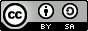 Trabajo de Lucía Martín Gozalo20 DE MARZO DE 2020Esta madrugada llega la primavera. Llevo varios sin salir de casa. Desde hace una semana no veo a mis compañer@s de clase, ya que dejamos de asistir al colegio por ese “bicho invisible”.Los maestr@s del colegio han creado un blog, a través del cual estamos en contacto. Nos hacen llegar tareas de repaso y algo trabajo de trabajo. La maestra de MARE nos ha mandado una tarea algo extraña, escribir el diario de nuestra primavera.REFLEXIÓN...
Apenas a unas horas para la llegada del "Equinocio de la primavera", parece que entramos en período de hibernación, como los animales en las zonas más frías del planeta en pleno invierno. 
Sé que no podemos salir a la calle a pasear y correr, a caminar por el pinar y observar cómo se acerca ésta, pero si podemos salir al balcón, a la ventana o al jardín, quién tenga, y observéis las plantas o macetas de casa. Sería genial si tenéis la suerte de ver un árbol desde vuestro hogar... No olvidéis prestad mucha atención al comportamiento de las aves.  

ACTIVIDAD PROPUESTA: 
Escribe un breve diario de cómo te sientes, de lo que observas cuando sales al balcón o al jardín o de lo qué crees que estás aprendiendo en esta situación.
 . Pon la fecha al comienzo del escrito. 
 . Piensa durante unos minutos lo que quieres redactar y cómo. 
 . Borra o reescribe si es necesario. 
 . Cuida la ortografía. 
 . Léelo al terminar para ver si tiene sentido y se explica lo que querías. Quizás algunos necesitéis algún consejo de vuestros padres y otros ya sé que escribíais antes vuestro diario. 

Si necesitáis ayuda, ya sabéis que estoy aquí, con vosotros.No dudéis en preguntar o poner un comentario a esta entrada.VISUALIZA ESTE VÍDEO: LA PRIMAVERA NO LO SABÍA…https://www.youtube.com/watch?v=hY76JrWpeiQ